REGULAMENTO E NORMAS TÉCNICAS PARA O EXAME DE QUALIFICAÇAOPROGRAMA DE PÓS-GRADUAÇÃO EM ENGENHARIA ELÉTRICA E COMPUTAÇÃOAPROVADO PELO COLEGIADO EM 27/10/2017 – ATA 016O exame de qualificação do Mestrado em Engenharia Elétrica e Computação tem por objetivo avaliar a capacidade do pós-graduando de realizar pesquisa científica e o seu nível de conhecimento na área de concentração do programa, visando a obtenção do Título de Mestre almejado pelo candidato.O exame de qualificação deverá ser realizado considerando todas as indicações de prazos e operacionalização estipuladas no regulamento do programa.O Exame de Qualificação consta da apresentação por escrito do Projeto de Pesquisa e da defesa perante banca examinadora, seguida da arguição dos membros da banca, em sessão pública.O Projeto de Pesquisa deve ser apresentado no formato monográfico, com no máximo 15 páginas, impresso em uma única face do papel, devendo conter: título provisório da dissertação, identificação do aluno e do orientador;identificação e pertinência do problema a resolver, com a devida fundamentação científica, apresentando o objetivo geral e os objetivos específicos (Introdução); seleção da estratégia para resolver o problema e a forma que pretende operacionalizá-la para atingir o objetivo geral (Materiais e Métodos); resultados alcançados até o momento do exame de qualificação; resultados e contribuições esperadas da pesquisa;atividades e cronograma para finalização da dissertação,referências bibliográficas.O corpo do texto deve ser digitado em fonte Times New Roman, tamanho 12.O tamanho da folha deve ser A4, na orientação retrato, com margens de 2cm. O espaçamento entre linhas deve ser de 1,5, com exceção das referências bibliográficas, que devem estar com espaçamento entre linhas simples. Todos os parágrafos devem apresentar recuo na primeira linha de 1cm, e espaçamento adicional depois de cada parágrafo de 6pt.Todas as páginas são contadas para fins de numeração, a exceção da capa.A numeração de páginas é colocada no canto inferior direito da página a 1,25 cm da margem da folha.A numeração de seções deve seguir o seguinte estilo:Todos os títulos devem estar alinhados à esquerda, com entre linhas simples e ter espaçamento adicional antes e depois de 12pt.O primeiro título começará sem espaçamento adicional antes, a não ser o especificado no artigo anterior.O parágrafo seguinte aos títulos começará sem espaço adicional de uma linha.As tabelas devem ter numeração corrida, sempre em ordem crescente.As tabelas devem ser identificadas na sua parte superior, com entre linhas simples e com espaçamento adicional de 3pt em relação à tabela, em texto centralizado conforme ilustrado abaixo. Tabela 1: Parâmetros iniciais de simulação com diferentesvalores de irradiação e temperatura.Fonte: Silva e Neto (2012).A fonte de referência deve ser colocada na parte inferior alinhada no canto esquerdo da tabela, com entre linhas simples, sem espaçamento adicional antes e com espaçamento de 12pt em relação ao parágrafo seguinte.As figuras devem ser identificadas na sua parte inferior, com entre linhas simples, sem espaçamento adicional em relação à fonte da figura e com espaçamento de 12pt em relação ao parágrafo seguinte, em texto centralizado, conforme ilustrado a seguir. 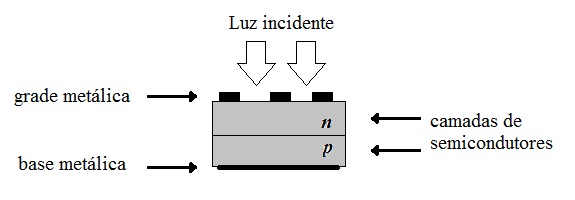 Fonte: Goetzberger e Hoffman (2005).Figura 1: Estrutura de uma célula fotovoltaica.A fonte de referência deve ser colocada na parte inferior alinhada no canto esquerdo da figura, com espaçamento posterior de 6pt. A numeração das equações é obrigatória e deve ser colocada alinhada à direita, entre parênteses, em algarismos arábicos.A referência a autores no texto e as referências bibliográficas devem seguir o padrão do modelo da dissertação do PGEEC.O exame de qualificação de mestrado será exposto oralmente pelo candidato, com duração mínima de 20 e máxima de 30 minutos, perante a banca examinadora. Parágrafo único. O Exame de Qualificação poderá ser realizado por videoconferência, caso seja necessário. O Exame de Qualificação obedecerá aos seguintes procedimentos acadêmicos e administrativos: os trabalhos da banca examinadora do exame de qualificação serão instalados por ocasião da apresentação, em sessão aberta ao público, e encerrar-se-ão com a divulgação do resultado e o registro do mesmo em ata. o Orientador é o Presidente da banca, na sua ausência o Co-orientador deve de assumir esta função.após a apresentação realizada pelo candidato, este será arguido pela banca examinadora sobre o Projeto de Pesquisa, sem limite de tempo. caberá à banca considerar o candidato Aprovado ou Reprovado em termos de: a) pertinência do problema a ser tratado; b) relevância científica do tema; c) objetivos pretendidos d) método de pesquisa a ser empregado; e) interpretação e discussão dos resultados parciais obtidos; f) resultados pretendidos; g) adequação da bibliografia; h) cronograma de atividades; i) clareza e uso correto da língua portuguesa e da linguagem acadêmica; j) documento contendo o Projeto de Pesquisa. os trabalhos da banca examinadora, bem como o resultado da avaliação do exame de qualificação, serão registrados em ata, assinada por todos os membros da banca.A ata com o resultado do Exame de Qualificação, depois de assinada pelos membros da banca, deverá ser entregue à secretaria do PGEEC.Os casos omissos deste regulamento do programa serão analisados pelo Colegiado do PGEEC e encaminhados para o CEPE, caso necessário. CENTRO DE ENGENHARIAS E CIÊNCIAS EXATASCAMPUS DE FOZ DO IGUAÇUPROGRAMA DE PÓS-GRADUAÇÃO EM ENGENHARIA ELÉTRICA E COMPUTAÇÃOExame de Qualificação de MestradoNome do AlunoTÍTULO: O TÍTULO PODE SER GRANDE E COM ISSO PRECISAR DE DUAS OU MAIS LINHASOrientador: Prof. Dr...................Foz do Iguaçu - Paraná20xxNívelNumeraçãoTítuloSeção1Negrito fonte 14Subseção1.1Negrito fonte 12SubsubseçãoSem numeraçãoNegrito fonte 12TempoTemperatura [oC]Irradiação [W/m2]12:16:4542,8107012:20:3545,11002